Aberdeen Proving Ground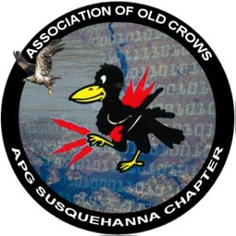 Susquehanna Chapter Association of Old CrowsSTUDENT SCHOLARSHIP APPLICATION (Academic Year 2015-2016)Five (5) students will each receive $1,000 from the APG-Susquehanna ChapterPlus a 1 year membership to AOC provided by the National Association of Old Crows.Instructions: Complete the information below and email as an attachment to your school representative. Be sure to include two (2) academic letters of reference.  Deadline for submission is December 15, 2015.  Recipients will be notified through their school by February 1, 2015. Requirements: Students must be undergraduate degree-seeking in the areas of engineering or the computer sciences.Part 1: Student Information     	     	 	DD	/	MM	/	YYYYFirst Name	Last Name	Middle Initial		Date of birthPermanent Mailing Address	City	State	ZipEmail	Phone I am a (Check one)		U.S. Citizen		U.S. National		Other (Please specify)	      High School	City	State	ZipUniversity/College	Student ID Number (if unknown, use SSN)Mailing Address	City	State	Zip	Level (for AY15/16)		Freshman		Sophomore		Junior		SeniorUndergraduate degree sought/Concentration/Minor 	Current cumulative GPA	     	DD	/	MM	/	YYYYExpected degree upon completion	Expected Graduation Date     	$	     Are you a recipient of any other scholarships? If yes, specify name.	Amount per yearList college and high school activities (student organizations, sports, publications, school-sponsored community service programs, student-faculty committees, arts, music, etc.)  List public service, volunteer, and community activities (homeless services, veteran services, religious organizations, etc.) Do not repeat items listed previously.List any honors or awards (scholastic and community) received as a college or high school student.List employment (part-time, full-time and internships) since high school graduation.About the Association of Old CrowsFounded in 1964, the Association of Old Crows (AOC) is a not-for-profit international professional association with over 13,500 members and 185+ organizations in 47 countries and with 69 chapters in 20 countries. AOC’s membership includes military and industry executives, scientists, engineers, operators, and educators.The AOC is an organization for individuals who have common interests in Electronic Warfare (EW), Electromagnetic Spectrum Management Operations, Cyber Electromagnetic Activities (CEMA), Information Operations (IO), and other information related capabilities.  The AOC provides a means of connecting members and organizations nationally and internationally across government, defense, industry, and academia to promote the exchange of ideas and information, and provides a platform to recognize advances and contributions in these fields.Part 2: EssayTell us (in at least 1,500 words) about your educational interests and objectives, your future academic, and professional aspirations and most importantly how you envision your studies and career path relating to the mission and industries that AOC supports (visit http://crows.org/mission-a-history.hml). Points are given for structure of essay, development of topic, and integration of requested concepts. Please submit as a separate document with the application and letters of reference.Part 3: Letters of ReferenceProvide two (2) Academic letters of reference from your high school or current college/university.H/SCollegeActivityRoleDatesH/SCollegeActivityRoleDatesH/SCollegeAward/HonorDateType of WorkEmployerAvg #Hrs/WkDates       Dates       Dates       Type of WorkEmployerAvg #Hrs/WkMM/YYMM/YYtototo